NAME-------------------------------------------ADM NO. ---------------------FORM III END OF TERM 2 EXAMMATHEMATICS 121TIME: 13/4HOURInstruction to candidate:  Attempt all the questions in this paper.1.	Use logarithm tables to evaluate    2347 x 0.4666							(4 mks)					         3√0.09242.	A shirt whose marked price in shs.800 is sold to a customer after allowing him a discount of 13%. If the trader makes a profit of 20%, find how much the trader paid for the shirt. 			(3mks)3.	The table below shows the number goals scored by a football team in 20 matchesFind:a)	The mode											(1mk)b)	The mean number of goals									(2mks)4.	A straight line passes through points A(-3,8) and B(3, -4).Find the equation of the straight line through(3,4) and parallel to AB. Give the answer in the form y – mx +c,m and c are constants.									(3mks)5.	Solve the equation log10 (6x – 2) – 1 = log 10 (x -3)							(3mks)6.	A train moving at an average speed of 72km/h takes 15 seconds to completely cross a bridge that is 80 metres long.	a)	Express 72km/h in metres per second								(1mk)	b)	Find the length of the train in metres								(2mks)7.	In the figure below, triangle A’B’C’ is the image of triangle ABC under a rotation, centre O. (2mks)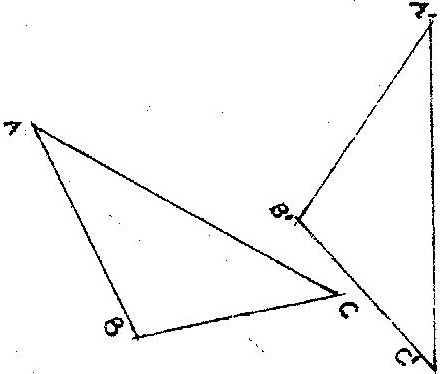 	By construction, find the label the centre O of the rotation. Hence, determine the angle of the rotation.8.	Given that a = 1   and b =13, express 2   3      - 6   39 	in terms of a and b and 			3Simplify the answer.											 (3mks)9.	Machine A can do a piece of work in 6 hours while machine B can do the same work in 9 hours. Machine A was set to do the piece of work but after 31/2 hours, it broke down and machine B did the rest of the work. Find how long machine B took to do the rest of the work					(3mks)10.	Three business partners Atieno, wambui and Mueni contributed sh 50,000, Sh.40,000 as sh 25,000 respectively to start a business.After some time, they realized a profit, which they decided to share in the ration of their contributions.If Mueni’s share was sh 10,000, by how much was Atieno’s share more than wambui’s?												(3mks)11.	A colony of insects was found to have 250 insects at the beginning. Thereafter the number of insects doubled every 2 days. Find how many insects there were after 16 days.				(3mks)12.	Given that P = 2    3     and Q =    	2    -3  	  , find the matrix product PQ		        	1    2   		 	1      2 	Hence, solve simultaneous equations below:								(4mks)								2x – 3 y = 5	-x + 2y = -313.	Three quantities t, x and y are such that t varies directly as x and inversely  as the  square root of y. Find the percentage  in t if x decreases by 4% when y  increases  by 44%					( 4 mks)14.	The probability of three darts players Akinyi, Kamau, and Juma hitting the bulls eye are 0.2, 0.3 and 1.5 respectively.(a) 	Draw a probability tree diagram to show the possible outcomes				(3mks)(b) 	Find the probability that:	(i) All hit the bulls eye									(2mks)	(ii) Only one of them hit the bulls eye							(2mks)	(iii) at most one missed the bull’s eye							(3mks)15.	In the figure below, vector OP = P and OR =r. Vector OS = 2r and OQ = 3/2p.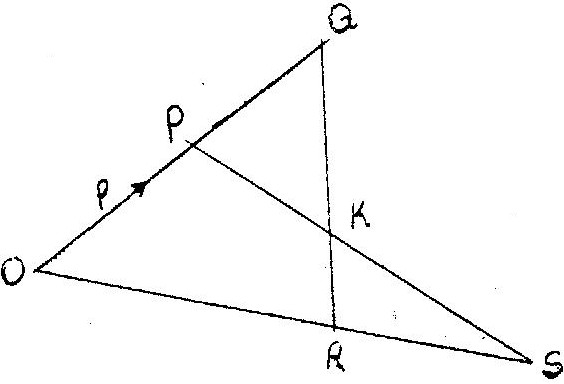 	a)	Express in terms of p and r (i) QR 												(2mks)(ii) PS													(2mks)b)	The lines QR and PS intersect at K such that QK = m QR and PK = n PS, where m and n are scalars. Find two distinct expressions for OK in terms of p,r,m and n. Hence find the values of m and n.												(5mks)c)	State the ratio PK:KS										(1mks)16.	The table below shows monthly income tax rates for the year 2003.	In the year 2003.Ole Sanguya’s monthly earnings were as follows:-	Basic salary		Ksh 20600	House allowance	ksh 12000	Medical allowance	Ksh 2880	Transport allowance	Ksh 340.Ole Sanguya was entitled to a monthly tax relief of Ksh 1056.Calculate:a)	His monthly taxable income										(3mks)b)	The monthly tax paid by Ole Sanguya. 								(7mks)Good LuckGoals scored012345Number of matches564311Monthly taxable income in Ksh.Tax rates(Percentage)1-98609861 – 1880018801 – 3704037041 and above10%15%20%25%30%